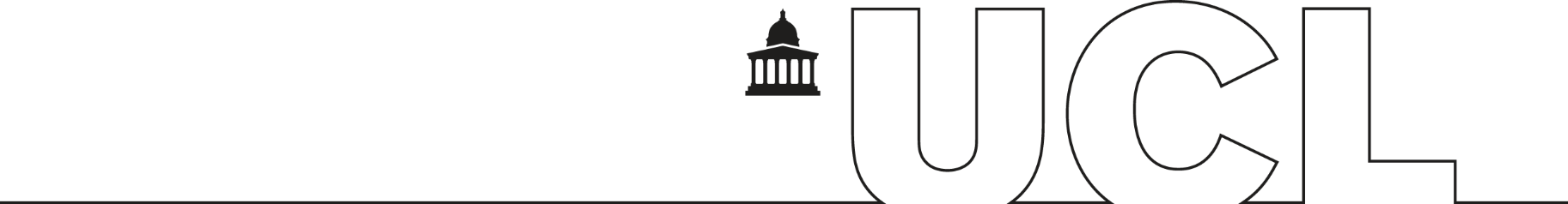 UCL Expression of Interest FormWellcome Trust Multi-User Equipment (MUE), Biomedical Resource (BR) and Technology Development (TD) Schemes 2020-2021Send your completed application to Dr Evi Tsaliki (e.tsaliki@ucl.ac.uk), as a PDF file, with “WT MUE”, “WT BR” or “WT TD” in the subject line. Please entitle your file “[your name] _WT MUE”, “[your name] _WT BR” or “[your name] _WT TD”.For SLMS applicants: Please contact your Division/Institute first. Your EoI needs to be approved and signed by your Division/Institute Director before submission. The Panel will then decide whether your proposal is eligible to apply for matched funding from School equipment funds. For BEAMS applicants: Please contact your Department/Faculty first. Your EoI needs to be approved and signed by the Head of your Department before submission. Your Department/Faculty will decide whether your application will be supported by providing financial or in-kind contributions.1. Title2. Lead applicant and co-applicants 3. Summary of the request 4. Similar equipment already at UCL 5. Relevant UCL Core / Multi-User facility6. UCL Science Technology Platforms 7. Approximate budget8. Institutional contributions9. Timelines10. Statement from Division/Institute Director for SLMS applicants and Head of Department for BEAMS applicants11. Signature of Division/Institute Director for SLMS applicants and Head of Department for BEAMS applicantsApplication titleList the names and affiliations (Division/Department) of the lead applicant and co-applicants (using a * to indicate those with current Wellcome funding). Provide a description of the request, including the subheadings below. This section should not exceed 750 words.For MUE applications:Details of the requested equipment (name and specific model if relevant). Briefly describe the item of equipment and its primary functions. Include a web link to specifications of the equipment.The research that the equipment will be used to support and/or the value added to existing research programmes and/or Core Facilities, indicating the strategic value of the requested item(s) to research within UCL.   Describe the likely demand for the equipment by groups within UCL, researchers at other institutions, and research partners e.g. industry. Plans for sustainability beyond the 5 years of the grant. Please indicate how the equipment will be managed and made available to users. What will be the charges to users and on what basis will these be calculated? Identify where the equipment will be housed, including site, building and room. Indicate if there are any estates costs associated with the installation or maintenance of the equipment and if so, provide a quote from UCL Estates. For BR and TD applications:Details of the requested biomedical resource / technology. The community need and/or research that the requested biomedical resource / technology will be used to support and/or the value added to existing similar biomedical resource / technology.   Describe the likely demand for the requested biomedical resource / technology by groups within UCL, researchers at other institutions, and research partners e.g. industry. Plans for sustainability beyond the 5 years of the grant. Please indicate how the biomedical resource / technology will be managed and made available to users. What will be the charges to users and on what basis will these be calculated?   If applicable, identify where the equipment will be housed, including site, building and room. Indicate if there are any estates costs associated with the installation or maintenance of the equipment and if so, provide a quote from UCL Estate. Does the same or similar equipment exist elsewhere at UCL? It may be helpful if you refer to the UCL Kit Catalogue for information www.research-equipment.ucl.ac.uk . If yes, please describe the existing equipment and explain why it is not suitable or cannot be used? Is the equipment requested associated with a Core / Multi-User facility? Please state which one. Is the equipment requested aligned to any of the following Science Technology Platforms:Genomics, Mass Spectrometry, Fish, Cell sorting and analysis (flow cytometry), NMR, Radiochemistry, Imaging or Medical Imaging? Please state which one. If unsure, please contact Dr Evi Tsaliki (e.tsaliki@ucl.ac.uk). Provide the approximate budget for the proposal, including any discounts provided and estates costs for installation and maintenance. Is this application VAT exempt? Please consult Finance and Business Affairs team (https://www.ucl.ac.uk/finance/sales/medical-equipment) if unsure. Please note that funding for refurbishment costs will not be provided through this internal review process and that any required refurbishments or refitting of lab spaces should already be on the School’s Estates priority list.The host organisation is expected to contribute at least 25 per cent towards the cost of the equipment. Contributions can include support in-kind as well as money, such as the provision of a key support post. Please indicate if you have secured any contributions so far.Please indicate the estimated procurement timeline. Please provide:Confirmation of strategic importance of the equipment, availability of appropriate space and any refurbishment required, and that the Estates team has been informed. Details of any commitments such as technical staff, other resources or cash/in kind commitments (with exact amounts e.g. including FTE and grade of staff).  This section should not exceed 400 words.The signature from the Division/Institute Director for SLMS applicants and Head of Department for BEAMS applicants must be included in the box below (electronic signature is fine) to confirm their support for the application.